FORM-1:HİKÂYECEZASINI ÇEKEN BERK VE METE Berk ve Mete o sabah anneleriyle beraber okula geldiklerinde kimse okulda yoktu. Sınıfları bomboştu. Çok meraklandılar. Arkadaşları ve öğretmeni nerede olabilirdi? Anneleri bunun nedeni öğrenmek için müdürle konuşmaya karar verdir. Müdür arkadaşlarının tiyatroya gittiğini ve tüm gün orada olacaklarını söyledi. Mete ve Berk bunu duyunca çok şaşırdı. Öğretmenleri tiyatroya gideceklerini ne zaman söylemişti? Düşündüler taşındılar ama hatırlayamadılar. Üzgün bir şekilde evlerine gittiler. Ertesi sabah okula geldiklerinde tüm arkadaşları okuldaydı. Neşe içinde ve heyecanla izledikleri tiyatro oyununu anlatıyorlardı. O kadar çok eğlenmişlerdi ki! Sınıf arkadaşları Derya merakla Berk ve Mete’ ye sordu:Dün neden bizimle birlikte tiyatroya gelmediniz? Berk cevap verdi:Bizim haberimiz yoktu ki. Derya:Ama öğretmenimiz bir gün önce gideceğimizi hepimize söyledi. Mete:Biz duymadık. Ne zaman söyledi? Derya: Eğer öğretmenimiz bir şey anlatırken dikkatlice dinlemezseniz duyamazsınız tabi ki. Biliyorsunuz ki sınıf kurallarımızdan biri de öğretmenimizin sözünü kesmeden ve o bir şey anlatırken sessizce dinlememiz. Siz bu kurala uymadığınız için bizimle gelemediniz. Çok eğlenceli bir geziyi kaçırdınız. Berk üzüntüyle cevap verdi: Haklısın Derya. Hem kurallara uymadık hem de eğlenceyi kaçırdık. Bundan sonra öğretmenimi can kulağı ile dinleyeceğim. Mete başını salladı: Bütün bunlar öğretmenimiz bir şeyler anlatırken Berk ile kendi aramızda konuşmamızdan oldu. Ben de bundan sonra öğretmenimi daha iyi dinleyeceğim. Berk ve Mete bu duruma bir daha düşmemek için kendi aralarında anlaştılar. Öğretmenlerinden özür dileyip sınıf kurallarına uymak için daha dikkatli davrandılar.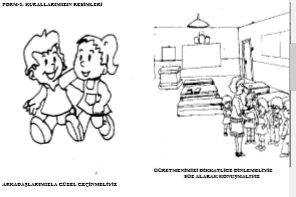 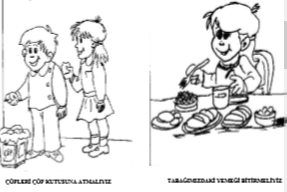 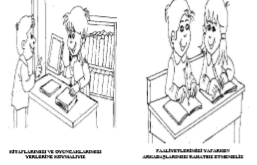 